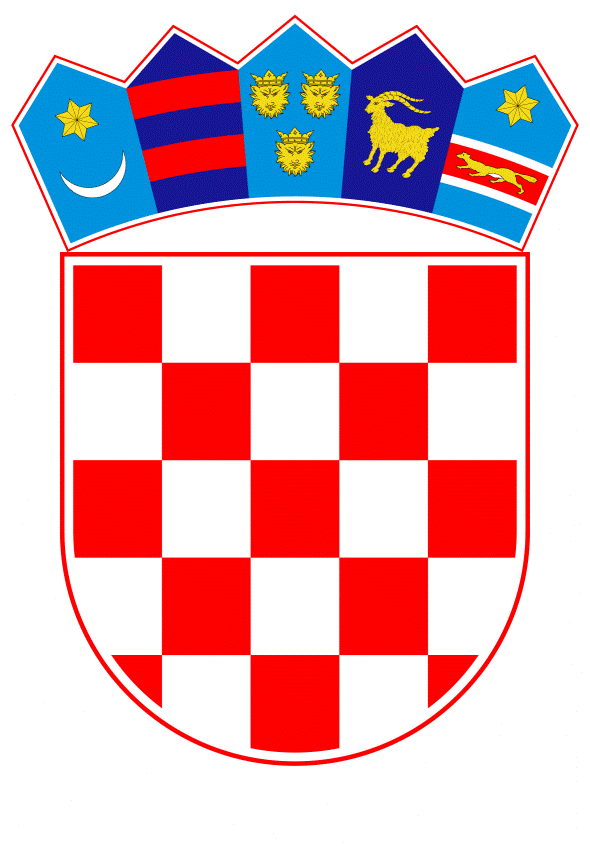 VLADA REPUBLIKE HRVATSKEZagreb, 21. prosinca 2022.______________________________________________________________________________________________________________________________________________________________________________________________________________________________Banski dvori | Trg Sv. Marka 2 | 10000 Zagreb | tel. 01 4569 222 | vlada.gov.hrPRIJEDLOGNa temelju članka 1. i 8. te članka 31. stavka 2. Zakona o Vladi Republike Hrvatske („Narodne novine“, br. 150/11., 119/14., 93/16., 116/18. i 80/22.), Vlada Republike Hrvatske je na sjednici održanoj _____________ donijelaO D L U K Uo isplati jednokratnog novčanog primanja korisnicima mirovine radi ublažavanja posljedica rasta troškova životaI.Ovom Odlukom uređuje se isplata jednokratnog novčanog primanja korisnicima mirovine ostvarene u Republici Hrvatskoj u obveznom mirovinskom osiguranju koji imaju prebivalište u Republici Hrvatskoj radi ublažavanja posljedica rasta troškova života, u iznosima i pod uvjetima koji se uređuju ovom Odlukom. II.Jednokratno novčano primanje iz točke I. ove Odluke isplatit će se korisnicima mirovine iz obveznog mirovinskog osiguranja, zatečenima u isplati mirovine za mjesec kolovoz 2022., ako im ukupno mjesečno mirovinsko primanje isplaćeno u Republici Hrvatskoj za mjesec kolovoz 2022. ne prelazi iznos od 4.360,00 kuna, i koji nisu zaposleni, odnosno ne obavljaju djelatnost na temelju koje postoji obveza osiguranja.U ukupno mirovinsko primanje iz stavka 1. ove točke uračunava se iznos mirovine iz obveznog mirovinskog osiguranja, iznos dokupljene mirovine čija je isplata preuzeta prema Zakonu o nastavku isplate dokupljenih mirovina („Narodne novine“, broj 130/17.) i drugi dodatci koji se isplaćuju uz mirovinu, osim naknade zbog tjelesnog oštećenja i doplatka za pomoć i njegu.	Iznos jednokratnog novčanog primanja korisnicima mirovine iz stavka 1. ove točke određuje se na sljedeći način:III.Korisnicima mirovine iz točke I. ove Odluke, kojima se uz mirovinu ostvarenu u Republici Hrvatskoj isplaćuje i mirovina iz država s kojima Republika Hrvatska ima sklopljen međunarodni ugovor o socijalnom osiguranju ili koje primjenjuju uredbe Europske unije o koordinaciji sustava socijalne sigurnosti i kojima ukupno mirovinsko primanje ostvareno u Republici Hrvatskoj i u inozemstvu ne prelazi neto iznos od 4.360,00 kuna, a već su dostavili dokaz o neto iznosu inozemne mirovine za mjesec kolovoz 2022., jednokratno novčano primanje isplatit će se u skladu s točkom II. ove Odluke. IV.Ako korisnici obiteljske mirovine žive odvojeno, svakoj skupini korisnika podijeljene obiteljske mirovine isplata jednokratnog novčanog primanja pripada uz uvjete i u iznosu određenom prema točki II. ove Odluke.V.Jednokratno novčano primanje pripada i korisnicima mirovine koji su pravo na mirovinu i isplatu mirovine ostvarili ili će ostvariti do 31. prosinca 2022. te su zatečeni u isplati za mjesec prosinac 2022. godine, najkasnije na dan 15. veljače 2023. pod uvjetima iz točke II. odnosno III. ove Odluke, ako im svota mirovine isplaćena za mjesec prosinac 2022. ne prelazi iznos od 4.360,00 kuna.Korisnici mirovine iz stavka 1. ove točke kojima se uz mirovinu ostvarenu u Republici Hrvatskoj isplaćuje i mirovina iz država s kojima Republika Hrvatska ima sklopljen međunarodni ugovor o socijalnom osiguranju ili koje primjenjuju uredbe Europske unije o koordinaciji sustava socijalne sigurnosti, a nisu obuhvaćeni točkom III. Odluke, obvezni su Hrvatskom zavodu za mirovinsko osiguranje do 28. veljače 2023. dostaviti dokaz o iznosu mirovine koju je isplatio inozemni nositelj osiguranja za mjesec prosinac 2022. radi isplate jednokratnog novčanog primanja u skladu s točkom II. ove Odluke.Iznos neto mjesečne mirovine koji korisnik prima u valuti na teret inozemnog nositelja socijalnog osiguranja preračunat će se u kunsku vrijednost po srednjem tečaju Hrvatske narodne banke važećem na dan 31. prosinca 2022.Jednokratno novčano primanje u skladu s točkom II. i III. ove Odluke isplatit će se do kraja prosinca 2022., a korisnicima iz stavka 1. i 2. ove točke najkasnije u mjesecu ožujku 2023. VI.Ako se naknadno utvrdi nepripadnost prava na isplatu mirovine, korisnik je dužan vratiti isplaćeno jednokratno novčano primanje. VII.Jednokratno novčano primanje ne smatra se dohotkom sukladno članku 8. stavku 2. točki 7. Zakona o porezu na dohodak („Narodne novine“, br. 5/16., 106/18., 121/19., 32/20. i 138/20.) te nije prihod u smislu članka 14.c Zakona o dobrovoljnom zdravstvenom osiguranju („Narodne novine“, br. 85/06., 150/08., 71/10., 53/20. i 120/21.).Jednokratno novčano primanje ne može biti predmet ovrhe.VIII.Sredstva za provedbu ove Odluke osigurana su u državnom proračunu Republike Hrvatske.IX.Za provedbu ove Odluke zadužuje se Hrvatski zavod za mirovinsko osiguranje.X.Ova Odluka stupa na snagu danom donošenja, a objavit će se u „Narodnim novinama“.KLASA:URBROJ:Zagreb, ____________PREDSJEDNIKmr. sc. Andrej PlenkovićO B R A Z L O Ž E NJ EKako bi se ublažile posljedice rasta troškova života, ovom Odlukom predlaže se isplata jednokratnog novčanog primanja za korisnike mirovine iz obveznog mirovinskog osiguranja s prebivalištem u Republici Hrvatskoj zatečenim u isplati mirovine za mjesec kolovoz 2022. godine, ako im ukupno mjesečno primanje isplaćeno u Republici Hrvatskoj za mjesec kolovoz 2022. ne prelazi 4.360,00 kuna i nisu zaposleni, odnosno ne obavljanju djelatnost na temelju koje postoji obveza osiguranja.Posebno se navode sva mirovinska primanja koja se računaju u spomenuti limit, dokupljena mirovina čija je isplata preuzeta prema Zakonu o nastavku isplate dokupljenih mirovina te drugi dodatci (primjerice zaštitni dodatak priznat prema propisima do 31. prosinca 1998. i sl.) koji se isplaćuju uz mirovinu, osim naknade zbog tjelesnog oštećenja i doplatka za pomoć i njegu koji se ostvaruje u mirovinskom sustavu prema ranije važećim propisima.Korisnicima mirovine koji su pravo na mirovinu i isplatu mirovine ostvarili ili će ostvariti u razdoblju od 1. rujna do 31. prosinca 2022. godine jednokratno novčano primanje pod uvjetima iz točke II. odnosno III. ove Odluke isplatit će se  u ožujku 2023. godine, ako im svota mirovine u isplati za navedeni mjesec u kojemu je ostvario pravo i isplata mirovine za mjesec prosinac 2022. ne prelazi iznos od 4.360,00 kuna. Vlada Republike Hrvatske je radi pomoći umirovljenicima s nižim mirovinskim primanjima do sada donijela tri jednokratne mjere. U 2021. godini isplaćen je tzv. Covid dodatak radi ublažavanja posljedica uzrokovanih epidemijom koronavirusa za više od 710.000 korisnika (ukupni iznos više od 463 mil. kuna), a ove godine u travnju tzv. Energetski dodatak radi ublažavanja posljedica porasta cijena energenata za više od 689.000 korisnika (ukupni iznos više od 449 mil. kuna) te u listopadu i zaključno s prosincem tzv. Inflatorni dodatak za više od 693.000 umirovljenika za što je osigurano više od 470 mil. kuna.Ovom Odlukom dodatno se ublažavaju posljedice inflacije, odnosno utjecaj povećanih troškova života na standard umirovljenika s nižim mirovinskim primanjima u skladu s gospodarskim mogućnostima. Jednokratno novčano primanje isplatit će se korisnicima mirovine u iznosu koji se određuje na sljedeći način. Korisnicima mirovine do 1.850,00 kuna pripada iznos jednokratnog novčanog primanja u iznosu od 1.200,00 kuna, korisnicima mirovine od 1.850,01 do 2.350,00 kuna pripada iznos jednokratnog novčanog primanja u iznosu od 900,00 kuna, korisnicima mirovine od 2.350,01 do 3.350,00 kuna pripada iznos jednokratnog novčanog primanja u iznosu od 600,00 kuna i korisnicima mirovine od 3.350,01 do 4.360,00 kuna pripada iznos jednokratnog novčanog primanja u iznosu od 400,00 kuna. Jednokratno novčano primanje isplatit će se i korisnicima mirovine koji uz mirovinu iz hrvatskog mirovinskog osiguranja, neovisno o tome je li im je mirovina priznata samo temeljem mirovinskog staža navršenog u Republici Hrvatskoj, tzv. samostalna mirovina ili zbrajanjem staža iz inozemstva, tzv. razmjerna mirovina, primaju i mirovinu iz država s kojom Republika Hrvatska ima sklopljen međunarodni ugovor o socijalnom osiguranju ili u kojima se primjenjuju pravni propisi Europske unije. Tim korisnicima jednokratno novčano primanje isplatit će se u mjesecu prosincu 2022. ako im je mirovina bila u isplati u mjesecu kolovozu 2022., a ranije su dostavili dokaz o iznosu inozemne mirovine. Oni korisnici inozemnih mirovina koji su mirovinu ostvarili ili će ostvariti mirovinu do 31. prosinca 2022. isplata će se izvršiti najkasnije u ožujku 2023. pod uvjetom da do 28. veljače 2023. dostave Hrvatskom zavodu za mirovinsko osiguranje dokaz o neto iznosu inozemne mirovine za mjesec prosinac 2022. i ukoliko im zbrojene mirovine ne prelaze iznos od 4.360,00 kuna. Iznos mjesečne mirovine koja je korisniku isplaćena u valuti iz inozemstva preračunat će se u kunsku vrijednost po srednjem tečaju Hrvatske narodne banke važećem na dan 31. prosinca 2022., a s obzirom na različite porezne tretmane inozemnih mirovina, ista će se uračunavati u neto iznosu.  Isplata jednokratnog novčanog primanja izvršit će se najkasnije do kraja prosinca 2022. godine za korisnike koji su zatečeni u isplati u kolovozu 2022. godine, a za korisnike koji su pravo na mirovinu ostvarili ili će ostvariti mirovinu do 31. prosinca 2022. isplata će se izvršiti u ožujku 2023. godine. Jednokratno novčano primanje izuzeto je od ovrhe, a sukladno članku 8. stavku 2. točki 7. Zakona o porezu na dohodak ne smatra se dohotkom te ne podliježe oporezivanju. Jednokratno novčano primanje isplaćeno korisnicima mirovine neće se uračunavati u prihodovni cenzus za oslobođenje od plaćanja premije dopunskog zdravstvenog osiguranja.  Sredstva za provedbu ove Odluke osiguravaju se u državnom proračunu Republike Hrvatske. 	Odluka će stupiti na snagu danom donošenja.Predlagatelj:Ministarstvo rada, mirovinskoga sustava, obitelji i socijalne politikePredmet:Prijedlog odluke o isplati jednokratnog novčanog primanja korisnicima mirovine radi ublažavanja posljedica rasta troškova života Iznos ukupnog mirovinskog primanjaIznos jednokratnog novčanog primanjado 1.850,00 kuna1.200,00 kunaod 1.850,01 do 2.350,00 kuna900,00 kunaod 2.350,01 do 3.350,00 kuna600,00 kunaod 3.350,01 do 4.360,00 kuna400,00 kuna